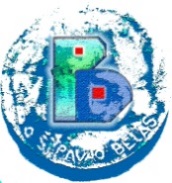 PRIJAVNICAZA PRIJAMNI ISPIT_____________________________________________________________________	Potpis roditelja/skrbnikaPristupnik/ca             Ravnatelj ili VoditeljU Brdovcu ……....……..,      …2020.           	            			 _________________________Instrument za koji se prijavljuje(upisuju se tri mogućnosti odabira prema interesu učenika):Instrument za koji se prijavljuje(upisuju se tri mogućnosti odabira prema interesu učenika):Instrument za koji se prijavljuje(upisuju se tri mogućnosti odabira prema interesu učenika):Redni broj prijave:(popunjava tajnik/ca prilikom predaje prijavnice)1.2.3.Redni broj prijave:(popunjava tajnik/ca prilikom predaje prijavnice)PODATCI O UČENIKUPODATCI O UČENIKUIme i prezime djetetaOIBDatum i mjesto rođenjaDržavaDržavljanstvoNacionalnostRedovita osnovna škola i razred koji će pohađati u šk. god. 2020./2021.AdresaIme i prezime oca/skrbnikaIme (djevojačko prezime) i prezime majke/skrbnice Adresa i kontakt roditelja/skrbnika(ulica, mjesto, br. telefona i elektronska pošta)PRIJAMNI ISTIP - ZAPISNIKPRIJAMNI ISTIP - ZAPISNIKPRIJAMNI ISTIP - ZAPISNIKPRIJAMNI ISTIP - ZAPISNIKPRIJAMNI ISTIP - ZAPISNIKTest – elementibodoviNapomene povjerenstva(u slučaju pomanjkanja prostora, napomena se piše na pozadinu Prijavnice)Ukupno bodovaGlazbeni sluhNapomene povjerenstva(u slučaju pomanjkanja prostora, napomena se piše na pozadinu Prijavnice)Konačna ocjenaGlazbeno pamćenjeNapomene povjerenstva(u slučaju pomanjkanja prostora, napomena se piše na pozadinu Prijavnice)Konačna ocjenaGlazbeni ritamNapomene povjerenstva(u slučaju pomanjkanja prostora, napomena se piše na pozadinu Prijavnice)Konačna ocjenaČlanovi povjerenstva:      1. ………………………      2. ………………………Članovi povjerenstva:      1. ………………………      2. ………………………Članovi povjerenstva:      1. ………………………      2. ………………………Predsjednik/ca…………………………Predsjednik/ca…………………………može ne može   upisati I. razred 